Series of vocational qualification certificate ____________ No _____________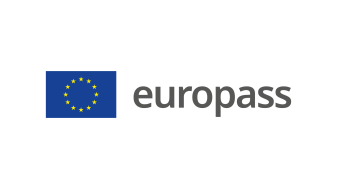 Supplement to vocational qualification certificate(*) Latvia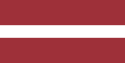 1. Title of the vocational qualification certificate(1)☐ Diploms par profesionālo vidējo izglītību☐ Profesionālās kvalifikācijas apliecībaProfesionālā kvalifikācija: Aukstumiekārtu sistēmu tehniķis(1) in the original language2. Translation of the title of the vocational qualification certificate(2)☐ A diploma of vocational secondary education☐ A vocational qualification certificateVocational qualification: Refrigeration Mechanics**                                                                  Refrigeration Equipment System Technician(2) If applicable. This translation has no legal status.3. Competence profileA refrigeration mechanics independently plans and organises the installation of refrigeration equipment and systems for the sites under his/her supervision. Plans, organises and carries out monitoring, diagnostics, adjustments, repairs, periodic maintenance of equipment and systems in operation. Identifies and rectifies faults in refrigeration equipment and systems. Ensures optimal operation of equipment and systems.Has acquired the competences required to perform the following professional duties and tasks:3.1. Setting up refrigeration equipment processes:  plan the time needed to do the work;  get the information needed to do the work;  prepare a list of materials and equipment needed to do the work;  set the operating parameters of the refrigeration equipment;  use appropriate tools, accessories and measuring instruments;  develop simple technological and technical documentation. 3.2. Installation/dismantling of refrigeration equipment:  assemble the necessary installation materials for the installation or dismantling of the equipment;  organise the installation/dismantling of refrigeration systems and sub-assemblies;  prepare the refrigeration system for operation;   put the refrigeration equipment into service after installation or repair;  check the quality of the work and its conformity with the production process;  document the work carried out. 3.3. Operation of refrigeration equipment:  familiarise oneself with the refrigeration equipment in operation;  start the refrigeration equipment;  set the refrigeration equipment according to the technological process;  diagnose and maintain refrigeration equipment;  fix faults in the operation of the refrigeration equipment;  stop the refrigeration equipment. 3.4. Organising refrigeration equipment repairs:  familiarise with the repair work assignment;  identify the materials, tools and ancillary equipment needed for repairs;  dismantle and repair refrigeration equipment or sub-assemblies;  repair damage and defects in refrigeration equipment components;  restore the operation of refrigeration equipment and systems;  complete the technical operation documentation. 3.5. Compliance with labour protection, electrical safety, fire safety and environmental protection requirements:  comply with labour protection requirements;  comply with the legislative requirements of environmental protection;  comply with fire safety and civil protection requirements;  comply with electrochemical and electrical safety requirements;  use appropriate personal and collective protective equipment;  prepare the work area for safe and comfortable work; – ensure that chemicals are stored and used in accordance with the requirements set out in the safety data sheet; – provide first aid in case of an accident; – act in emergencies. 3.6. Observance of the basic principles of professional practice:  communicate in the national language and at least one foreign language in the performance of professional 	tasks;  apply the basic principles of mathematics and natural sciences in professional activities;  cooperate, observing the basic principles of positive communication;  work using information technology;  respect employment relationship; – develop professional skills and abilities.Additional competences:<<To be completed by the education institution>>;...;...;...4. Employment opportunities in line with the vocational qualification(3)Work independently or in a team with other professionals in companies involved in the maintenance and repair of refrigeration equipment, or as self-employed or as a sole trader.(3) If possible5. Description of the document certifying vocational qualification5. Description of the document certifying vocational qualificationName and status of the body issuing the vocational qualification certificateNational authority providing recognition of the vocational qualification certificate<<Full name, address, telephone number, website address; e-mail address of the issuing body. Legal status of the issuing body>>Ministry of Education and Science of the Republic of Latvia, website: www.izm.gov.lvLevel of the vocational qualification certificate(national or international)Assessment scale/Assessment attesting fulfilment of the requirementsState-recognised document, corresponding to the fourth level of the Latvian Qualifications Framework (LQF 4) and the fourth level of the European Qualifications Framework (EQF 4).A mark of at least "average - 5" in the vocational qualification examination (using a 10-point scale).Access to the next level of educationInternational treaties or agreementsA diploma of vocational secondary education enables further education at LQF level 5/ EQF level 5 or LQF level 6/ EQF level 6<<If applicable. To be completed by the education institution in case international treaties or agreements provide for the issue of additional certificates. If not applicable, delete comment>>Legal basisLegal basisVocational Education Law (Section 6)Vocational Education Law (Section 6)6. Means of obtaining the vocational qualification certificate6. Means of obtaining the vocational qualification certificate6. Means of obtaining the vocational qualification certificate6. Means of obtaining the vocational qualification certificate☐ Formal education:☐ Full-time☐ Full-time (work-based training)☐ Part-time☐ Formal education:☐ Full-time☐ Full-time (work-based training)☐ Part-time☐ Education acquired outside the formal education system☐ Education acquired outside the formal education systemTotal duration of training*** (hours/years) _______________Total duration of training*** (hours/years) _______________Total duration of training*** (hours/years) _______________Total duration of training*** (hours/years) _______________A: Description of the vocational training receivedB: Percentage of total (100%) programme B: Percentage of total (100%) programme C: Duration (hours/weeks)Part of the education programme completed in the education institution<<Indicate the amount (%) of the education programme completed on the premises of the education institution>><<Indicate the amount (%) of the education programme completed on the premises of the education institution>><<Indicate the amount (in hours or training weeks) of the education programme completed on the premises of the education institution>>Part of the education programme completed in workplace internship, including work-based training<<Indicate the amount (%) of the education programme completed outside the premises of the education institution,i.e. practical training in enterprises, workplace internships, work-based training>><<Indicate the amount (%) of the education programme completed outside the premises of the education institution,i.e. practical training in enterprises, workplace internships, work-based training>><<Indicate the amount (in hours or training weeks) of the education programme completed outside the premises of the education institution,i.e. practical training in enterprises, workplace internships, work-based training>>*** Applicable to formal education.Further information available at:www.izm.gov.lv https://visc.gov.lv/profizglitiba/stand_saraksts_mk_not_626.shtmlNational Information Centre:National Europass Centre in Latvia, http://www.europass.lv/ *** Applicable to formal education.Further information available at:www.izm.gov.lv https://visc.gov.lv/profizglitiba/stand_saraksts_mk_not_626.shtmlNational Information Centre:National Europass Centre in Latvia, http://www.europass.lv/ *** Applicable to formal education.Further information available at:www.izm.gov.lv https://visc.gov.lv/profizglitiba/stand_saraksts_mk_not_626.shtmlNational Information Centre:National Europass Centre in Latvia, http://www.europass.lv/ *** Applicable to formal education.Further information available at:www.izm.gov.lv https://visc.gov.lv/profizglitiba/stand_saraksts_mk_not_626.shtmlNational Information Centre:National Europass Centre in Latvia, http://www.europass.lv/ 